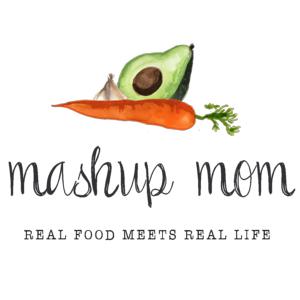 Your ALDI Shopping ListDairy & refrigeratedDozen Goldhen eggs, $.86 (Thurs, Fri)
8 oz block Happy Farms cheddar, $1.99 (Sun, Tues)
Earth Grown organic extra firm tofu, $1.69 (Mon)
7 oz Happy Farms Preferred deli sliced Havarti, $1.99 (Weds, Thurs)
4 oz Happy Farms Preferred garlic & herb goat cheese, $1.99 (Fri)
Priano shredded Parmesan, $1.99 (Thurs, Fri)GroceryBurman’s BBQ sauce, $.99 (Sun)
Fusia soy sauce, $1.29 (Mon)
Clancy’s BBQ potato chips, $1.79 (Sun)
12 oz box Reggano tri-colored rotini, $.79 (Mon)
8 oz can Happy Harvest tomato sauce, $.29 (Tues)
SimplyNature organic black beans, $.89 (Tues)
8 oz Stonemill minced garlic in water, $1.79 (Mon, Tues, Weds, Thurs, Fri)
Specially Selected sesame ginger dressing, $1.99 (Mon, Thurs)Meat30 oz pack Kirkwood 85/15 ground turkey, $5.99 (Sun, Tues)
3.25 lbs boneless skinless chicken thighs, $5.49 (Weds, Thurs)
Never Any apple chicken sausage, $2.99 (Fri)ProduceCantaloupe, $1.79 (Sun)
2 lbs nectarines, $1.98 (Tues, Weds)
3 hearts of romaine, $1.99 (Sun, Thurs)
8 oz spinach, $1.19 (Weds)
2 lbs carrots, $1.09 (Mon, Thurs)
8 oz sliced white mushrooms, $.99 (Weds)
1 cucumber, $.49 (Sun, Mon)
2 lbs strawberries, $2.58 (Mon, Weds)
2 lbs red onions, $1.99 (Sun, Mon, Tues, Weds, Fri)
1 lb green beans, $1.49 (Thurs)
1 lb mini sweet peppers, $2.49 (Mon, Fri)
5 lbs baking potatoes, $2.29 (Tues, Fri)
Pint grape tomatoes, $1.29 (Mon)
24 oz tomatoes on the vine, $2.29 (Sun, Tues, Thurs)
1 avocado, $1.49 (Tues)Total: $60.23Note: The days(s) on the shopping list show which meal(s) an item will be used in – If you’re skipping a night; easily delete the items you don’t need to purchase.ALDI Meal Plan week of 8/19/18 – Find the recipes at MashupMom.comALDI Meal Plan week of 8/19/18 – Find the recipes at MashupMom.comSundayBBQ potato chip turkey cheeseburger bowls, chips, cantaloupeMondayColorful vegan tofu pasta salad, strawberriesTuesdayTurkey taco stuffed potatoes, nectarines, tomato, avocadoWednesdayCheesy chicken thighs w/ spinach & mushrooms, nectarines, & strawberriesThursdaySheet pan Parmesan chicken thighs + green beans, chopped saladFridaySausage, peppers, & onions frittata, easy skillet potatoesSaturdayLeftovers – pizza night – eat out – or date night